INSTITUCIÓN EDUCATIVA SANTOS ÁNGELES CUSTODIOS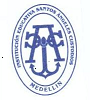 PLANEACIÓN DE CLASE POR COMPETENCIASDocente: 				___	Año: ________		Nivel PREESCOLAR- TRANSICIÓN	Semanas: ____ 	Horas: ____Proyecto de aula:Dimensiones integradas:Dimensiones integradas:DBA Asociado: (Para las áreas que los tienen)Objetivo de clase:Objetivo de clase:Objetivo de clase:Desempeños esperados: (de la malla)Desempeños esperados: (de la malla)Conceptos básicos:PLANEO MI CLASEPLANEO MI CLASEDIARIO DE CAMPOPREGUNTAS ORIENTADORASFASES DEL PROYECTO Y ACTIVIDADES ADICIONALESREFLEXIÓNEVALUACIÓNEVALUACIÓN